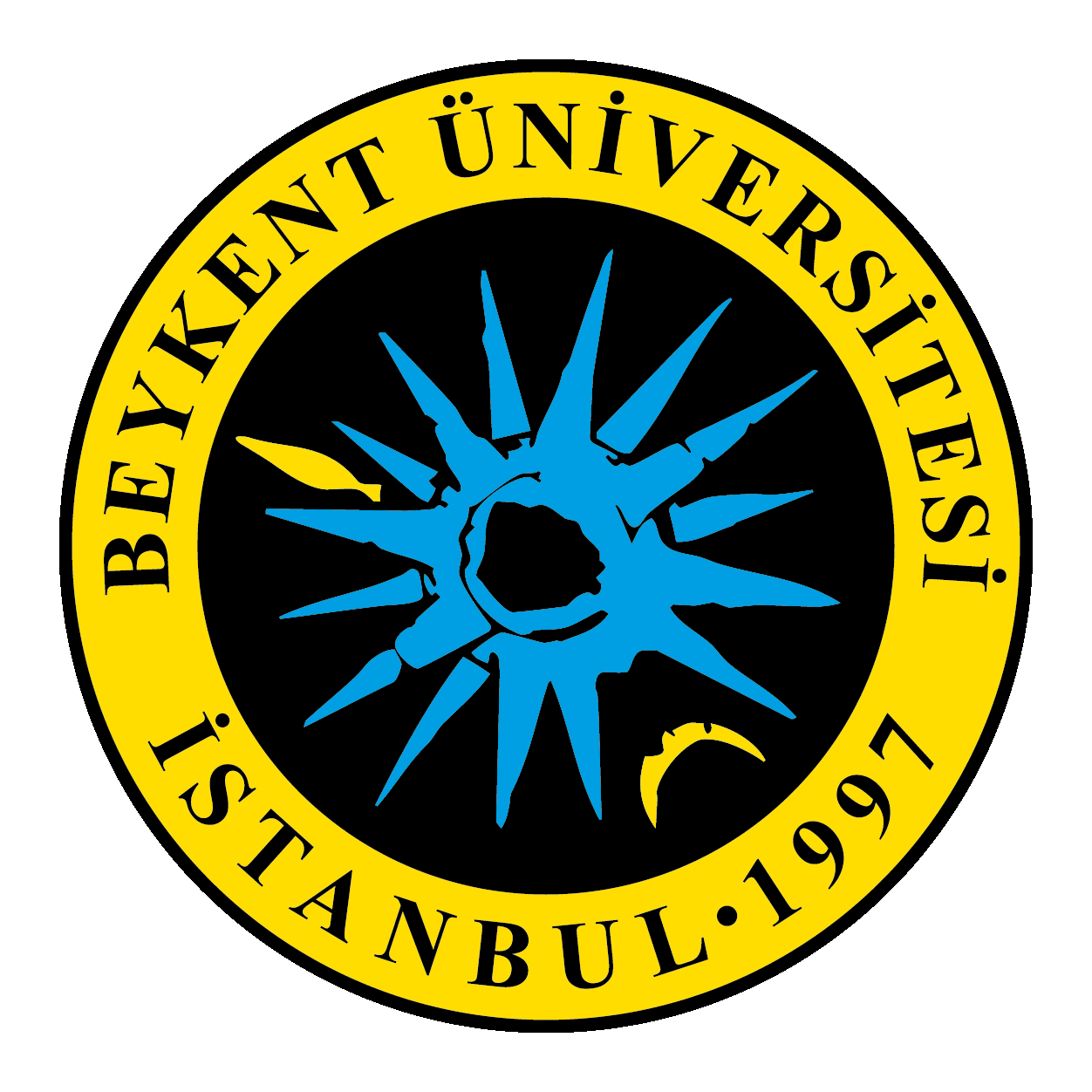               İdare’ye sunulacak olan teklif zarfında evrak sıralaması aşağıdaki gibi olması zorunludur.             İhale kayıt numarası: 2024/0005İdarenin adı: İSTANBUL BEYKENT ÜNİVERSİTESİİşin adı: İSTANBUL BEYKENT ÜNİVERSİTESİ BEYLİKDÜZÜ VE HADIMKÖY YERLEŞKESİ  ENGELLİ YOLU MALZEMESİ VE İŞÇİLİK HİZMETİ ALIMIİhale tarih ve saati:   12.10.2023 Saat:11:00İhale teklif zarfının [verildiği] tarih ve saat:   12. 10. 2023 Saat: 10:50SıraEvrakİlgili Şartnameİlgili Madde1Birim Fiyat Teklif Mektubuİdari Şartname5. Madde d. Bendi2Birim Fiyat Teklif Cetveliİdari Şartname5. Madde d. Bendi3Geçici Teminat Mektubuİdari Şartname5. Madde d. Bendi4Banka Referans Mektubuİdari Şartname5. Madde d. Bendi5İş Deneyim Belgesiİdari Şartname5. Madde d. Bendi6Bilanço Bilgileri Tablosuİdari Şartname5. Madde d. Bendi7Yasaklı Olmadığına Dair Taahhütnameİdari Şartname5. Madde d. Bendi8Teklif vermeye yetkili olduğunu gösteren İmza Beyannamesi veya İmza Sirküleri.İdari Şartname7.1. Madde a. Bendi9Ticaret Sicil Gazetesi Suretiİdari Şartname7.2.2. Madde10İsteklinin 2021-2022 yılsonu beyannameleri, YMM ve SMMM kaşeli olmalıdır.İdari Şartname7.2.2. Madde11Vergi levhası Suretiİdari Şartname7.2.3. Madde12Vergi Dairesinden alınacak olan Borcu Yoktur Yazısıİdari Şartname7.2.4. Madde13SGK Dairesinden alınacak olan Borcu Yoktur Yazısıİdari Şartname7.2.5. Madde14Teknik Şartnamenin Kaşe İmzalı Hali15İhale evraklarının alındığına dair makbuz veya dekont fotokopisini dosyaya eklemeleri zorunludur.16Diğer Evraklar- Dökümanlarda istenen diğer evraklar ilk 14 evrakdan sonra dosyaya konulacaktır. Dosyalama şekli; her bir evrak için poşet dosya için de ve mavi telli dosyaya yerleştirilmiş şekilde kapalı zarfta kuruma teslim edilecektir.